PUBLIC MEETINGInspection of Voting Machines for Kent CountyAugust 11, 2016 at 9:00 a.m. at the Department’s Kent County office 100 Enterprise Place, Suite 5, Dover, DE 19904AGENDA				1. Introductions				2. Overview				3. Discussion about Testing Data 				4. View & Inspect Voting Machines for State Primary 				5. Public Comments6. Closing Comments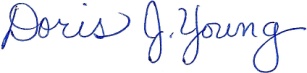 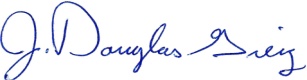 Doris J. Young									J. Douglas GreigDirector									Deputy DirectorThis meeting will recess and reconvene if necessary on August 12th at 9:30a.m.